                   St Joseph’s Parish Pastoral Council Cumbernauld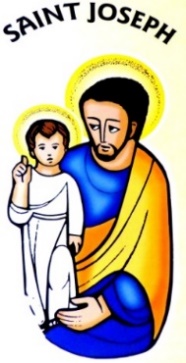 Minutes of meeting of St Joseph’s Pastoral Parish Council which took place in St Joseph’s Church House on Monday 6th August 2018 after the service of reflection at 7 pm. Opening prayer – The Parish Council’s prayer was said by all, led by John Cannovan the Chairman.2. Present and apologies 	 Present:  John Cannovan (Chairman); Bridie Dowds (Secretary); Alex McGrory, Maureen McGeeney, Veronica Slavin, Mary Agnes Coleman and Irene Kinnaird.	Apologies:  Brenda Docherty, Helen Gray and Teresa Costello.3. Minutes of last meeting 	Minutes of the previous meeting were read and approved by Maureen McGeeney and seconded by Irene Kinnaird4. Matters arising from previous minutes 	  John advised members that 2 members of the parish were to become first aiders.  He has spoken to Father regarding this and Father has agreed to this going ahead.  A Poster is up with their names on it and very shortly a photograph will be added.5. Pastoral Plan for coming year 	a. Children’s Liturgy 	Veronica gave the report as follows:the children’s liturgy continues at 11 am mass on most Sundays of the Year except school holidays, Christmas, Easter and Summertime.  We will recommence on Sunday 26th August.Sharon Kilpatrick is no longer able to assist with the children’s liturgy.Angela Evans, Caroline Holmes and Veronica will continue to prepare sessions and Elizabeth Sammi is available to assist and hopefully Claudia Rodriguez is going to start to assist.  Veronica hasn’t yet spoken to her but she has a PVG.	Not much to report since the last Council meeting in May.  We are hoping to meet all together to plan the next few months and, introduce Claudia to everyone and what is involved.b. Eucharistic Ministers  Maureen gave the report which included:No real change although one more minister (Gareth James) had been lost from the 11 am MassFather has applied to have Mihal as a Eucharistic Minister.Some ministers seem to be unsure about dealing with parishioners who do not wish communion but wish a blessing.  Maureen asked members how they felt about having a very short meeting to clarify the procedure for giving parishioners a blessing.  This would take possibly 10 minutes after 11 am massc. Altar Servers No Reportd. Readers Mary Agnes reported that there was no change at present  but the holiday period was covered.Mary Agnes suggested advertising in the bulletin that anyone interested in reading could put their name forward and come to the church at any time to try out.e. Circle of Friends	Maureen reported that 9 or 10 first communicants attended and had been very well    behaved and knowledgeable.6. Correspondence/secretary’s report	Bridie reported that as usual the only correspondence was the Newsletter from the Catholic Parliamentary Society.  As usual this had been printed and placed on the church noticeboard. 7. Reports from Individuals involved with various groups a. Ecumenism 	No Reportb. SVDP 	Irene gave the report which included:They continue with 8 membersThe annual concert held on Friday 18th May in the Mitchell Theatre was enjoyed by 25 parishioners.Donations to the food bank continue and are appreciated by all recipients.The Annual Mass at Carfin will take place on Saturday 29th September.  St Joseph’s have booked a full bus.  The list to be made shortly.Two families are going to the SVDP caravan this year.  There is a big demand for this during the school holidays but the conference only awarded 2 dates.Conference continues with visits and supports the needy with furniture where appropriate.c. Social Events John reported that the St Andrew’s Night Dance will be held in the hsll on 30th NovemberThe Dance class will start back on Saturday 11th August for 1 hour for enrolment and will resume dance classes on Saturday 18th August fro 11 am till1 pm. d. Coffee MorningsThe Sunday Coffee Mornings will resume on Sunday 2nd September after 11 am mass.The coffee mornings gave the 3 primary schools £150 and Mary’s Meals £100.e. Mass of Anointing 	John reported that 62 people attended the Mass of Anointing.f.  Food Bank John advised members that one Parishioner donated £40 and another donated £50 to purchase items to be used for the food parcels.g. Web Page	   This is ongoing.h. Cluster   Nothing happening at present although Holy Cross will be having a Quiz Night possibly  September.j.  Save a Life for Scotland	The Scottish Fire & Rescue Service came to St Joseph’s Church hall and gave a display on the saving skills using C.P.R.It was hoped more people would have attended and in particular some of the younger parishioners.  However those who did attend agreed they got something from the display.    k. DefibulatorJohn reported that a  Heart-start A.E.D. Lateral FRK. has been ordered for use in St Joseph’s       Church.8. AOCBJohn said that last year’s 4A’s of Advent was very successful  and asked Mary Agnes if we could do this again.  Mary Agnes said she would speak to Sister Denise.Mary Agnes said Brenda came up with the idea of having a Mission Statement for the Parish and she passed round copies of a mission statement Brenda had written up to let members see them.	St Margaret’s School – Miss Cosgrove a teacher at St Margaret’s school had invited John, Mary Agnes and Brenda over to the school to meet with the children who are doing their Pope Francis Awards.  The children agreed they would like to take part in various tasks within the Church, such as, Altar serving and/or Greeting Parishioners coming into the Church at Mass times.  Brenda suggested that maybe the children should wear a Rosette saying they are doing their Pope Francis awards.  This was agreed.   St Margaret’s school had a collection for St Joseph’s food bank.9. Date of next Meeting  The next meeting will take place on Monday 5th November after the Service of      Reflection.    The meeting was closed with a prayer said by all members.